План-схема 2Схема организации дорожного движения в непосредственной близости от МАОУ «СОШ № 19» с размещением соответствующих технических средств организации дорожного движения, маршрутов движения детей и расположение парковочных мест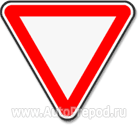 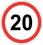 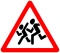 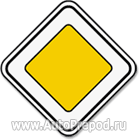 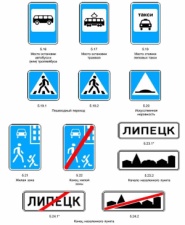 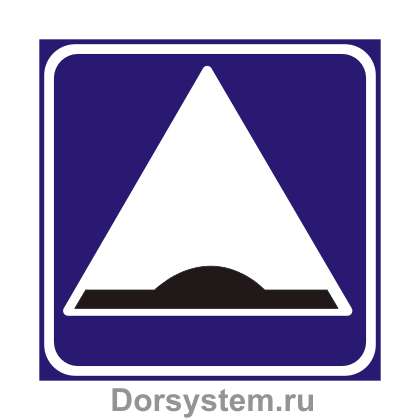 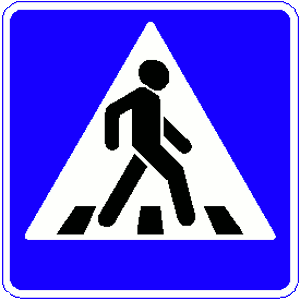 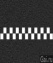 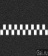 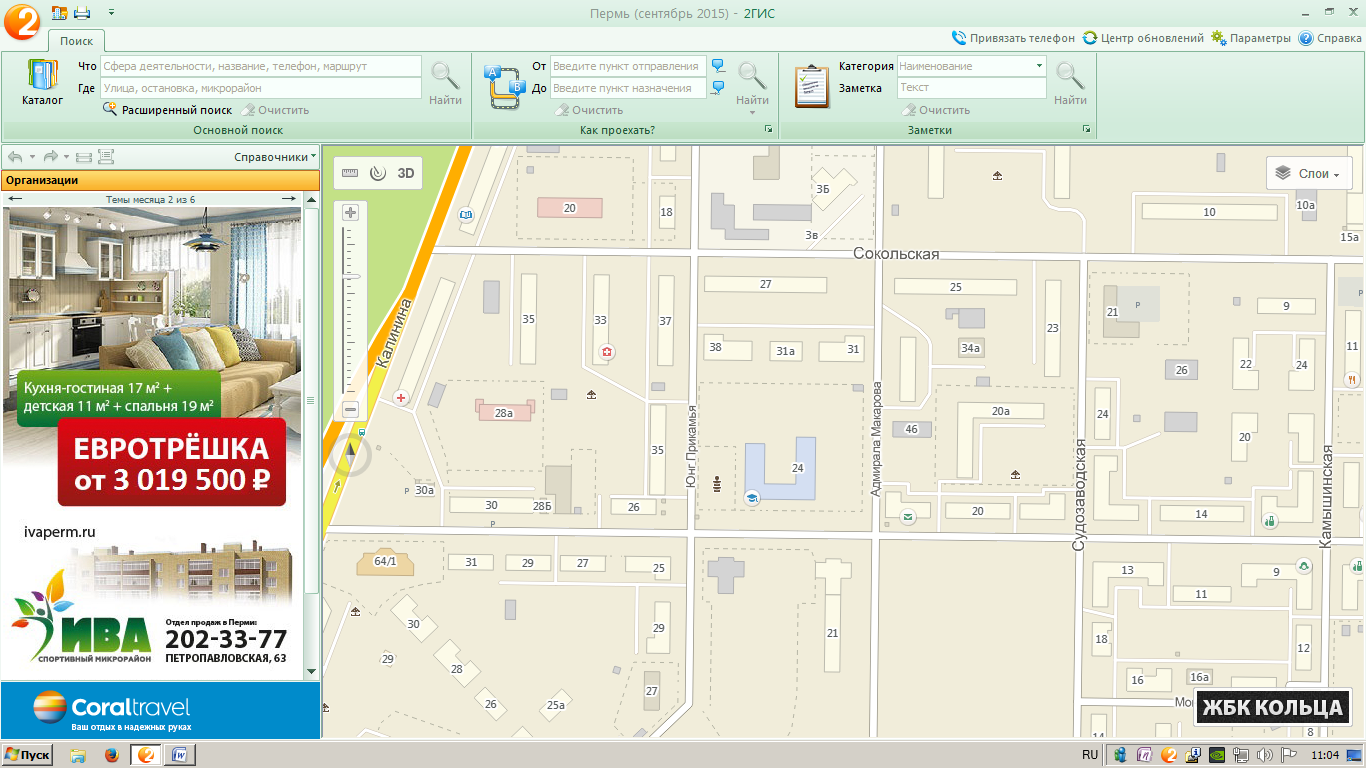 